CRM Manager (m/w/d) - Standort: DüsseldorfCRM Manager (m/w/d)

Ihre Aufgaben:Betreuung von Projekten in den Bereichen CRM, Direktmarketing, Loyalty und Datenanalyse im direkten KundenkontaktEntwicklung von Strategien und Konzepten zur Umsetzung sowie Beratung unserer namhaften KundenBeratung unserer Kunden im Kampagnenmanagement sowie bei der Implementierung und Nutzung von Kampagnenmanagementtools einschließlich der selbständigen Anlage von KampagnenAktive Mitarbeit an der Weiterentwicklung unserer internen Produkte und DienstleistungenIhr Profil: fachlichAbgeschlossenes Studium der Wirtschaftswissenschaften oder verwandte FachgebieteOperative Erfahrung in den Bereichen Kundenbindung, CRM, Direktmarketing, Marketing oder KampagnenmanagementKenntnisse in den Bereichen Strategieentwicklung, Business Analyse oder Projektmanagement vorteilhaftFließende Deutsch- und EnglischkenntnissepersönlichAnalytische DenkweiseSehr gute Kommunikations- und Vertriebsfähigkeit, sowie PräsentationsstärkeProaktive, selbständige und lösungsorientierte ArbeitsweiseWir freuen uns auf Ihre aussagekräftige Bewerbung – vorzugsweise per E-Mail an bewerbung@careerandsuccess.de– mit Angaben zu Ihrem möglichen Eintrittstermin sowie Ihren Gehaltsvorstellungen.Ihr Ansprechpartner:
Concordia von Schönborn				Karl-Theodor-Straße 62
C&S Career and Success				80803 München
Personal Service GmbH				Tel.: 089 - 23 88 56 0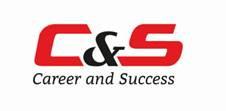 